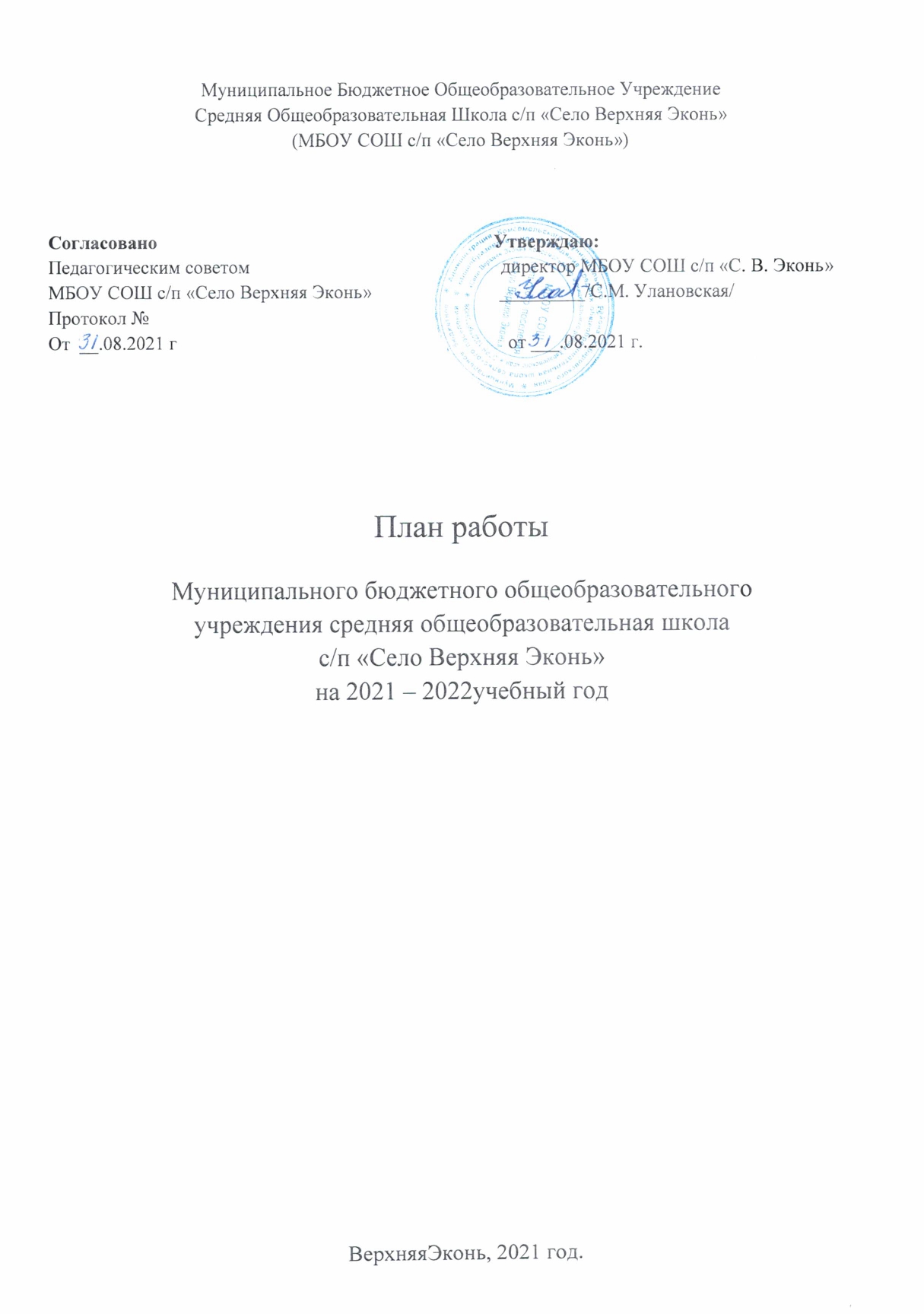 ГОДОВОЙ ПЛАН РАБОТЫ ШКОЛЫ   на 2021-2022 учебный годЗадачи на 2021-2022 учебный год:Обеспечить качество и доступность  образования  в соответствии с требованиями ФГОС:-совершенствовать внутришкольную систему оценки качества образования, сопоставляя реально достигаемые образовательные результаты с требованием ФГОС, социальным и личностным ожиданиям потребителей образовательных услуг;- продолжить работу над созданием условий безопасного и комфортного образовательного пространства для пребывания всех участников образовательного процесса, включающие применение педагогических технологий в различных видах деятельности;-повысить   качествообразования;- применять дистанционные технологии в период неблагополучной санитарно-эпидемиологической ситуации2.Повысить  качество  образования в школе:-создать условия для повышения образования;-совершенствовать механизмы повышения мотивации учащихся к   учебнойи проектной деятельности;- расширить формы взаимодействия с родителями;	- повысить уровень общешкольных мероприятий и конкурсов, улучшить качество проводимых тематических классных часов;3.Продолжить работу по формированию у обучающихся совершенствования качеств личности через духовно-нравственные ценности, гражданскую позицию, самостоятельность и самоопределение, необходимость вести ЗОЖ.- повысить эффективность работы по развитию творческихспособностей, интеллектуально- нравственных качеств учащихся;- расширить освоение и использование разных форм организации обучения (экскурсии, практикумы, исследовательские работы).4. Продолжить прохождение учителями-предметниками курсовой подготовки и переподготовки, самоподготовки:  - развитие системы самообразования, презентацию портфолио, результатов деятельности.- совершенствование организационной, аналитической, прогнозирующей и творческой деятельности школьных методических объединений.5. Вести работу с электронными журналами на платформе «Дневник.ру».1.Деятельность педагогического коллектива, направленная на улучшение образовательного процесса1.1. План работы по всеобучу1.2. План работы по реализации ФГОС в 1- 11 классах.Задачи:Реализация ФГОС в 1- 11 классах в соответствии с нормативными документами.Методическое и информационное сопровождение реализации ФГОС в 5- 11 классах в течение 2021-2022 учебного года2.План работы по информатизацииЗадача: повышение качества образовательной и профессиональной подготовки в области применения  современных информационных технологий3.План методической работыТема методической работы школы: «Совершенствование качества образования, обновление содержания ипедагогических технологий в условиях работы по ФГОС»Цели: повышение качества образования через непрерывное развитие учительского потенциала,повышение уровняпрофессионального мастерства и профессиональной компетентности педагогов для успешной реализации ФГОС второго поколения и воспитания личности, подготовленной к жизни в высокотехнологичном, конкурентном мире, освоение педагогами инновационных технологий обучения.Задачи:Совершенствовать условия для реализации ФГОС начального образования (НОО- обновленное содержание) и ФГОС основного общего образования (ООО – обновленное содержание), совершенствовать качество обученности выпускников на ступени среднего общего образования (СОО) Создавать условия (организационно-управленческие, методические, педагогические) для обновления основных образовательных программ НОО, ООО и СОО образовательного учреждения, включающих три группы требований, в соответствии с Федеральным государственным стандартом нового поколения.Совершенствовать методический уровень педагогов в овладении новыми педагогическими технологиями (НСУР– национальная система учительского роста)Активизировать работу по выявлению и обобщению, распространению передового педагогического опыта творчески работающих педагогов.Совершенствовать систему мониторинга и диагностики успешности образования, уровня профессиональной компетентности и методической подготовки педагогов.Обеспечивать методическое сопровождение работы с молодыми и вновь принятыми специалистами.Создавать условия для самореализации учащихся в образовательной деятельности и развития ключевых компетенций учащихся.Развивать и совершенствовать систему работы с детьми, имеющими повышенные интеллектуальные способности.Развивать ключевые компетенции учащихся на основе использования современных педагогических технологий и методов активного обучения.3.1. Циклограмма педагогических советов на 2021-2022 учебный год3.2.Основные направления деятельности3.3.Информационно-методическое обеспечение профессиональной деятельности педагоговЗадача: обеспечить методическую поддержку деятельности педагогов по совершенствованию качества образования через освоение современных технологий в обучении, воспитании, развитии обучающихся3.4 Совместная работа школы, семьи, общественности по воспитания обучающихсяТематика общешкольных родительских собраний План работы со слабоуспевающими обучающимися4.Организация воспитательной работы5. Проведение открытых уроков и мероприятий 6.Управление образовательным учреждением6.1.Совещания при директоре 6.2. Совещания при заместителе директора по учебно-воспитательной работе6.3.Организация внутришкольного контроля6.5.Организация работы по обеспечению комплексной безопасности№п/пМероприятие СрокиОтветственные 1Провести учёт детей,  подлежащих обучению в школеДо 30 августаЗД по УВР2Комплектование 1 классаДо 30 августаЗД по УВР3Сбор сведений о трудоустройстве выпускников 9и 11 классовДо 29 августаКлассный руководитель4Проверка списочного состава обучающихся по классам До 4 сентября ЗД по УВР , классные руководители5Собеседование с библиотекарем школы о степени обеспеченности школьников учебниками и сохранности учебного фонда школыДо 7 сентября Администрация, библиотекарь6Составление расписания учебных занятийДо 1 сентября ЗД по УВР7Комплектование внеурочных кружков До 4 сентября ЗД по УВР , рук. кружков8Создание базы данных детей из многодетных и  малообеспеченных, опекаемых семейсентябрьпсихолог9Создание базы данных детей,  и сирот, находящихся под опекой детей и семейсентябрьпсихолог10Смотр санитарного состояния школьных помещений, соблюдение техники безопасности1 раз в четвертьАдминистрация11Организация работы по пропаганде здорового образа жизниВ течение годаЗД по УВР12Учёт посещаемости школы обучающимисяежедневноКлассные руководители13Организация работы с обучающимися, мотивированными на обучение-олимпиады, конкурсы, соревнования, интеллектуальные марафоныВ течение годаЗД по УВР14Контроль выполнения рабочих программ по всем учебным предметам1 раз в четвертьЗД по УВР15Профориентация( изучение профессиональных предпочтений выпускников, связь с учебными заведениями, оформление стендовой информации для обучающихся и их родителейВ течение годаЗД по УВР, кл. руководители 9,11 классов16Работа по предупреждению неуспеваемости и профилактике правонарушенийПо плануЗД по УВР, психолог17Организация работы по подготовке обучающихся к государственной (итоговой) аттестацииПо плану ЗД по УВР18Своевременное информирование родителей об итогах успеваемости обучающихсяВ течение годаКлассные руководители19Организация индивидуальной работы с обучающимися, имеющими неудовлетворительные отметки по предметамВ течение годаУчителя – предметники20Ведение журналов по ТБ, проведение инструктажа с обучающимисяВ течение годаКлассные руководители21Анализ работы по всеобучуМай-июньДиректор школы№ п/пМероприятияСроки Ответственные Ответственные Контрольные  показателиКонтрольные  показатели1.Организационное обеспечение Организационное обеспечение Организационное обеспечение Организационное обеспечение Организационное обеспечение Организационное обеспечение 1.1Планирование деятельности ШМО начальной  школысентябрьРуководитель ШМОРуководитель ШМОПлан работы ШМО на 2020-2021уч.годПлан работы ШМО на 2020-2021уч.год1.2Проведение совещаний о ходе реализации ФГОС в ОУ:О промежуточных итогах реализации ФГОС 1-9 классахПроведение совещаний о ходе реализации ФГОС НОО и ФГОС ООО в ОУ:О промежуточных итогах реализации ФГОС НОО в 1-4классах и ФГОС ООО в 5-9 классах, ФГОС СОО в 10 классеСентябрьянварьДиректор , ЗД по УВРДиректор , ЗД по УВРАналитические справки, решение совещания, приказыАналитические справки, решение совещания, приказы1.3Мониторинг результатов освоения ООП НОО и ООП ООО:- входная диагностика обучающихся 2 и 5 классов;- формирование УУД- диагностика результатов освоения ООП   по итогам изучения  в 1-10 классахсентябрьянварьмайЗД по УВРЗД по УВРАнализ результатов мониторинга, разработка предложений по повышению качества реализации ФГОС в новом учебном годуАнализ результатов мониторинга, разработка предложений по повышению качества реализации ФГОС в новом учебном году1.4Организация дополнительного образования:- согласование расписания занятий по внеурочной деятельностисентябрьЗД по УВРЗД по УВРУтверждённое расписаниеУтверждённое расписание2.Нормативно-правовое обеспечениеНормативно-правовое обеспечениеНормативно-правовое обеспечениеНормативно-правовое обеспечениеНормативно-правовое обеспечениеНормативно-правовое обеспечение2.1Отслеживание и своевременное информирование об изменениях нормативно- правовых документов федерального и регионального уровнейПо мере поступленияДиректор школыДиректор школыИнформация для стендов, совещаний, педсоветовИнформация для стендов, совещаний, педсоветов2.2Внесение корректив в нормативно- правовые документы ОУ по итогам их апробации с учётом  изменений федерального и регионального уровней и ООП 1-4, 5-9,10 классовМай-июньДиректор школыДиректор школыРеализация регламента утверждения нормативно-правовых документов в соответствии с Уставом ОУРеализация регламента утверждения нормативно-правовых документов в соответствии с Уставом ОУ3.Финансово – экономическоеобеспечениеФинансово – экономическоеобеспечениеФинансово – экономическоеобеспечениеФинансово – экономическоеобеспечениеФинансово – экономическоеобеспечениеФинансово – экономическоеобеспечение3.1Проверка обеспеченности учебниками обучающихся 1-4, 5-9,10 классовДо 7сентябряБиблиотекарь, учителяБиблиотекарь, учителяИнформация, справкаИнформация, справка3.2Оснащение школьной библиотеки печатными и электронными образовательными ресурсами по всем предметам учебного плана ООПВ течение годаадминистрацияадминистрацияБаза учебной и учебно-методической литературыБаза учебной и учебно-методической литературы3.3Анализ материально-технической базы ОУ с учётом  закупок 2019-2020 года:- количество компьютерной и множительной техники, программного обеспечения в учебных кабинетах, библиотеке;- анализ работы Интернет –ресурсов;-условий для реализации внеурочной деятельности;- учебной и учебно-методической литературы.Октябрь-ноябрьАдминистрация, завхозАдминистрация, завхозБаза данных по материально-техническому обеспечению, аналитическая справка, информация на сайте школы.База данных по материально-техническому обеспечению, аналитическая справка, информация на сайте школы.4.Кадровое обеспечениеКадровое обеспечениеКадровое обеспечениеКадровое обеспечениеКадровое обеспечениеКадровое обеспечение4.1.Анализ состояния штатного расписания и расстановка кадров на 2021-2022августдиректордиректорШтатное расписаниеШтатное расписание4.2Составление прогноза обеспечения кадрами на 2021-2022 и на перспективу Сентябрь, мартдиректордиректорВакансияВакансия4.3Проведение тарификации педагогических работников директордиректорТарификация на 2021-2022 учебный годТарификация на 2021-2022 учебный год4.4Составление заявки на курсовую подготовку сентябрьЗД по УВРЗД по УВРЗаявкаЗаявка5.Информационное обеспечениеИнформационное обеспечениеИнформационное обеспечениеИнформационное обеспечениеИнформационное обеспечениеИнформационное обеспечение5.1Организация взаимодействия учителей начальных классов по обсуждению вопросов ФГОС НОО,  ФГОС ООО, обмену опытомПо плануРуководитель ШМОРуководитель ШМОПротоколы МОПротоколы МО5.2Сопровождение разделов сайта ОУ по вопросам ФГОСЕжеквар-тальноОтветственный за сайтОтветственный за сайтинформацияинформация5.3Проведение родительских собраний в 1-4 классах:- результаты диагностики готовности первоклассников к обучению в школе;- помощь родителей в организации проектной деятельности; - мониторинг планируемых результатов обучения по ФГОС НОО в 1-4 классах, ФГОС в 5-11 классах;- итоги обучения  по ФГОС НОО,  ФГОС ООО;ФГОС СОО-проведение родительского собрания для родителейбудущих первоклассниковОктябрьДекабрьМартМайиюньЗД по УВР, учительЗД по УВР, учительПротоколы родительских собранийПротоколы родительских собраний5.4Размещение материала на школьном сайте  для родителейВ течение годаЗД по УВРЗД по УВРИнформация Информация 5.5Индивидуальные консультации  для родителей будущих первоклассниковПо необходимостиАдминистрация Администрация 6Методическое обеспечениеМетодическое обеспечениеМетодическое обеспечениеМетодическое обеспечениеМетодическое обеспечениеМетодическое обеспечение6.1Стартовая диагностика учебных достижений на начало учебного годасентябрьРуководитель ШМОРуководитель ШМОАналитическая справкаАналитическая справка6.2Методическое обеспечение внеурочной деятельности:- анализ результатов внеурочной деятельности в 1 классе- посещение занятий в 1-4 классахОктябрьПо графику ВШКЗД по УВР, педагоги, ведущие внеурочную деятельностьЗД по УВР, педагоги, ведущие внеурочную деятельностьАнализ проблем, вынесенных на обсуждениеАнализ проблем, вынесенных на обсуждение6.3Обобщение опыта реализации  ФГОС НОО,  ФГОС ООО в ОУ:- анализ работы учителей дополнительного образования;-подготовка материала для публичного отчётаСентябрь- декабрьмайЗД по УВР, учителяЗД по УВР, учителяОбобщение опыта учителей, материалы для самоанализа школыОбобщение опыта учителей, материалы для самоанализа школы1.3. План мероприятий по подготовке к государственной итоговой аттестации1.3. План мероприятий по подготовке к государственной итоговой аттестации1.3. План мероприятий по подготовке к государственной итоговой аттестации1.3. План мероприятий по подготовке к государственной итоговой аттестации1.3. План мероприятий по подготовке к государственной итоговой аттестации1.3. План мероприятий по подготовке к государственной итоговой аттестации№п/пОсновные мероприятияОсновные мероприятияОсновные мероприятияСрок исполненияСрок исполненияОтветственные Раздел 1.Нормативное и  ресурсное обеспечениеРаздел 1.Нормативное и  ресурсное обеспечениеРаздел 1.Нормативное и  ресурсное обеспечениеРаздел 1.Нормативное и  ресурсное обеспечениеРаздел 1.Нормативное и  ресурсное обеспечениеРаздел 1.Нормативное и  ресурсное обеспечениеРаздел 1.Нормативное и  ресурсное обеспечение1.1Изучение нормативно-правовой базы проведения государственной итоговой аттестации в 2021-2022 учебном году:- на совещании при директоре; - на методических совещаниях;- на классных часах, родительских собранияхИзучение нормативно-правовой базы проведения государственной итоговой аттестации в 2021-2022 учебном году:- на совещании при директоре; - на методических совещаниях;- на классных часах, родительских собранияхСентябрь - май Сентябрь - май ЗД по УВР, классные руководителиЗД по УВР, классные руководители1.2Регулирование процедурных вопросов подготовки и проведения ГИА через издание системы приказов по школеРегулирование процедурных вопросов подготовки и проведения ГИА через издание системы приказов по школеВ течение годаВ течение годаДиректор школыДиректор школы1.3Изучение инструкций и методических материалов на заседаниях ШМО:- изучение демоверсий, спецификации,  кодификаторов, методических и инструктивных писем по предметам;- изучение технологии проведения ОГЭ, ЕГЭИзучение инструкций и методических материалов на заседаниях ШМО:- изучение демоверсий, спецификации,  кодификаторов, методических и инструктивных писем по предметам;- изучение технологии проведения ОГЭ, ЕГЭВ течение годаВ течение годаЗД по УВР, руководители ШМОЗД по УВР, руководители ШМОРаздел 2. КадрыРаздел 2. КадрыРаздел 2. КадрыРаздел 2. КадрыРаздел 2. КадрыРаздел 2. КадрыРаздел 2. Кадры2.1Проведение инструктивно-методических совещаний:- анализ результатов ЕГЭ в 2020-2021 на заседаниях ШМО учителей- предметников;-изучение проектов КИМов на  2021-2022учебный год;- изучение нормативно-правовой базы проведения ГИА в 2021-2022 учебном годуПроведение инструктивно-методических совещаний:- анализ результатов ЕГЭ в 2020-2021 на заседаниях ШМО учителей- предметников;-изучение проектов КИМов на  2021-2022учебный год;- изучение нормативно-правовой базы проведения ГИА в 2021-2022 учебном годуОктябрьпо мере поступленияОктябрьпо мере поступленияруководители ШМО,ЗД по УВРруководители ШМО,ЗД по УВР2.2Участие учителей школы, работающих в 9,11 классах в работе семинаров муниципального и регионального уровней по вопросу ГИАУчастие учителей школы, работающих в 9,11 классах в работе семинаров муниципального и регионального уровней по вопросу ГИАСентябрь- май Сентябрь- май Учителя - предметникиУчителя - предметники2.3Рассмотрение педагогическим советом вопросов, отражающих проведение ГИА:-утверждение выбора обучающимися экзаменов государственной итоговой аттестации;- о допуске обучающихся к ГИА;Рассмотрение педагогическим советом вопросов, отражающих проведение ГИА:-утверждение выбора обучающимися экзаменов государственной итоговой аттестации;- о допуске обучающихся к ГИА;МартМайМартМайЗД по УВРЗД по УВРРаздел 3. Организация. Управление.КонтрольРаздел 3. Организация. Управление.КонтрольРаздел 3. Организация. Управление.КонтрольРаздел 3. Организация. Управление.КонтрольРаздел 3. Организация. Управление.КонтрольРаздел 3. Организация. Управление.КонтрольРаздел 3. Организация. Управление.Контроль3.1Сбор предварительной информации о выборе предметов для прохождения ГИА в форме ОГЭ и ЕГЭ через анкетирование выпускников 9 и 11 классовСбор предварительной информации о выборе предметов для прохождения ГИА в форме ОГЭ и ЕГЭ через анкетирование выпускников 9 и 11 классовноябрьноябрьКлассные руководителиКлассные руководители3.2Подготовка выпускников 9 и 11 классов к государственной итоговой аттестации:- проведение собраний учащихся;-изучение нормативно-правовой базы, регулирующей проведение ГИА;- практические занятия с учащимися по обучению технологии оформления бланков;-организация диагностических работ с целью  овладения учащимися методикой выполнения заданийПодготовка выпускников 9 и 11 классов к государственной итоговой аттестации:- проведение собраний учащихся;-изучение нормативно-правовой базы, регулирующей проведение ГИА;- практические занятия с учащимися по обучению технологии оформления бланков;-организация диагностических работ с целью  овладения учащимися методикой выполнения заданийоктябрьдекабрьфевраль апрельоктябрьдекабрьфевраль апрельЗД по УВР, классные руководители,учителя-предметникиЗД по УВР, классные руководители,учителя-предметники3.3Подготовка и обновление списков по документам личности для формирования электронной базы данных выпускниковПодготовка и обновление списков по документам личности для формирования электронной базы данных выпускниковДо 31.12.2021г.До 31.12.2021г.ЗД по УВР, классные руководителиЗД по УВР, классные руководители3.4Проведение административных контрольных работ в форме ОГЭ и ЕГЭ по обязательным предметам и предметам по выбору обучающихсяПроведение административных контрольных работ в форме ОГЭ и ЕГЭ по обязательным предметам и предметам по выбору обучающихсяДекабрь, апрельДекабрь, апрельЗД по УВРЗД по УВР3.5Контроль за своевременным прохождением рабочих программКонтроль за своевременным прохождением рабочих программ1 раз в четверть1 раз в четвертьЗД по УВРЗД по УВР3.6Контроль за деятельностью учителей, классных руководителей по подготовке к ГИАКонтроль за деятельностью учителей, классных руководителей по подготовке к ГИАВ течение годаВ течение годаЗД по УВРЗД по УВР3.7Подача заявлений обучающихся 9 класса на экзамены по выборуПодача заявлений обучающихся 9 класса на экзамены по выборуДо 1 февраляДо 1 февраляЗД по УВРЗД по УВР3.8Подача заявлений обучающихся 11 класса на экзамены Подача заявлений обучающихся 11 класса на экзамены До 1 мартаДо 1 мартаЗД по УВРЗД по УВР3.9Организация сопровожденияи явки обучающихся 9,11 классов на экзамены Организация сопровожденияи явки обучающихся 9,11 классов на экзамены Май, июньМай, июньАдминистрация Администрация 3.10Ознакомление выпускников и их родителей с результатами ОГЭ, ЕГЭ Ознакомление выпускников и их родителей с результатами ОГЭ, ЕГЭ июньиюньАдминистрацияАдминистрацияРаздел 4.Информационное обеспечениеРаздел 4.Информационное обеспечениеРаздел 4.Информационное обеспечениеРаздел 4.Информационное обеспечениеРаздел 4.Информационное обеспечениеРаздел 4.Информационное обеспечение4.1Оформление информационных стендов в коридоре и в кабинетах с отражением нормативно-правовой базы проведения ГИА 9, 11 классов в 2021-2022 учебном году Оформление информационных стендов в коридоре и в кабинетах с отражением нормативно-правовой базы проведения ГИА 9, 11 классов в 2021-2022 учебном году Октябрь, мартОктябрь, мартЗД по УВРЗД по УВР4.2Проведение разъяснительной работы среди участников образовательного процесса о целях, формах государственной итоговой аттестации выпускников 9, 11 классовПроведение разъяснительной работы среди участников образовательного процесса о целях, формах государственной итоговой аттестации выпускников 9, 11 классовВ течение годаВ течение годаЗД по УВР, классные руководителиЗД по УВР, классные руководители4.3Проведение родительских собраний:- нормативно-правовая база, регулирующая проведение ГИА в 2021году;- подготовка учащихся к итоговой аттестации;- проблемы профориентации и правильного выбора предметов для экзаменов в период итоговой аттестацииПроведение родительских собраний:- нормативно-правовая база, регулирующая проведение ГИА в 2021году;- подготовка учащихся к итоговой аттестации;- проблемы профориентации и правильного выбора предметов для экзаменов в период итоговой аттестацииОктябрь, апрельОктябрь, апрельЗД по УВР, классные руководители.соцпедагогЗД по УВР, классные руководители.соцпедагог4.4Информирование обучающихся и их родителей о портале информационной поддержке ЕГЭ, размещение необходимой информации на сайте школыИнформирование обучающихся и их родителей о портале информационной поддержке ЕГЭ, размещение необходимой информации на сайте школыпо мере поступленияпо мере поступленияЗД по УВРЗД по УВР4.5Формирование отчётов по результатам ГИА в 2021годуФормирование отчётов по результатам ГИА в 2021годуИюнь, июльИюнь, июльЗД по УВРЗД по УВР№п/пМероприятия СрокиОтветственные 1Работа с молодыми учителями (информационная поддержка)По мере необходимостиУчитель информатики2.Методическое сопровождение  реализации  ФГОС:- консультации по разработке рабочих программ для начальных классов и информационное сопровождение;- методическое сопровождение  УВП в 1 классеВ течение годаЗД по УВРОрганизационно-педагогическая работаОрганизационно-педагогическая работаОрганизационно-педагогическая работаОрганизационно-педагогическая работа3Техническое обеспечение образовательного процесса:- работа с сервером, сетью;- контроль за использованием компьютерного класса;- выдача необходимого оборудования В течение годаУчитель информатики, завхоз4Работа над сайтом школы:- внесение информации на 2021-2022 учебный год;- размещение новостей, документов;-редактирование страниц по необходимостиВ течение года ЗД по УВР, отв. за ведение сайта 5. Формирование  списков обучающихся, расписания, нагрузкисентябрьЗД по УВР6.Мониторинг заполнения и правильности ведения учителями эл. журналаВ течение года Администрация, ответств. за сайт « ВШ»Работа с другими организациямиРабота с другими организациямиРабота с другими организациямиРабота с другими организациями7.Отчёты по статистическим данным школыВ течение годаЗД по УВР8.Работа со специалистами технической поддержки сайтов по устранению сбоев в системе В течение годаотв. за школьный сайт№п/пТема педсовета Сроки Ответственные 1Итоги  работы за 2020 -2021 учебный год, основные задачи на новый учебный год, утверждение УМК на 2021-2022 учебный год, планов работы ШМО31.08.2021Директор,ЗД по УВР2Работа педагогов по привлечению обучающихся средней и старшей школы к работе в проектной деятельности.ноябрьЗД по УВР,  руководители МО3«Использование современных образовательных технологий в учебном процессе»январьЗД по УВР, руководители МО4Новые воспитательные технологии, семья и школа : пути эффективного сотрудничества в современных условияхмартЗД по УВР, учителя-предметники56О допуске к итоговой государственной аттестации выпускников 9,11 классов. О завершении учебного года в 1-4,9-х,11-х классах.О завершении учебного года в 5-8,10  классах.майЗД по УВР, классные руководители7Об окончании основной общеобразовательной школы и выдаче аттестатовиюньДиректор школы8Об окончании средней общеобразовательной школы и выдаче аттестатовиюньДиректор школы1.Работа с кадрами1.Работа с кадрами1.Работа с кадрами1.Повышение квалификацииЦель:совершенствованиесистемыработы с педагогическими кадрами по самооценке деятельности и повышению профессиональной компетентности1.Повышение квалификацииЦель:совершенствованиесистемыработы с педагогическими кадрами по самооценке деятельности и повышению профессиональной компетентности1.Повышение квалификацииЦель:совершенствованиесистемыработы с педагогическими кадрами по самооценке деятельности и повышению профессиональной компетентности1.1.Курсовая переподготовка1.1.Курсовая переподготовка1.1.Курсовая переподготовкаСодержание работыСрокиОтветственные1)Составление плана прохождения курсов повышения  квалификацииСентябрь, май ЗД по УВР2)составление заявок на прохождениекурсовСентябрь, май ЗД по УВР3)самообразованиев течение годаУчителя4)организация системы взаимопосещения уроковв течение годаРуководители МО5)участие в работе муниципальных МО, семинаровв течение годаУчителя, ЗД по УВР2.Аттестация педагогических работниковЦель: определение соответствия уровня профессиональной компетентности и создание условий для повышения квалификационной категории педагогических работников2.Аттестация педагогических работниковЦель: определение соответствия уровня профессиональной компетентности и создание условий для повышения квалификационной категории педагогических работников2.Аттестация педагогических работниковЦель: определение соответствия уровня профессиональной компетентности и создание условий для повышения квалификационной категории педагогических работников1)Консультация для аттестующихся педагогов «Нормативно-правовая база и методические рекомендации по вопросу аттестации»сентябрьЗД по УВР2)Индивидуальные консультации по заполнению  заявлений и написанию самоанализасентябрьЗД по УВР3) Консультация для аттестующихся педагогов «Подготовка материалов собственной педагогической деятельности к  аттестациисентябрьЗД по УВР4)Изучение деятельности педагогов, оформление необходимых документов для прохождения аттестациив течениегодаЗД по УВР5) Проведение открытых мероприятий для педагогов, представление собственного опыта работы аттестующимися.Ноябрь, январьаттестующиеся педагоги6) Посещение уроков аттестующихся педагоговоктябрь- январьЗД по УВР3.Обобщение и распространение опыта работыЦель: обобщение и распространение результатов творческой деятельности учителей3.Обобщение и распространение опыта работыЦель: обобщение и распространение результатов творческой деятельности учителей3.Обобщение и распространение опыта работыЦель: обобщение и распространение результатов творческой деятельности учителей1)Описание передового опытав течение годаучителя-предметники2)Оформление методической копилкив течение годаучителя-предметники3)Представление опыта на заседании МО, семинарах, конференциях, сайтах пед.сообществ, экспертной комиссиив течение годаРуководители МО,учителя-предметники4.Методическое сопровождение профессиональной деятельности молодых педагогов4.Методическое сопровождение профессиональной деятельности молодых педагогов4.Методическое сопровождение профессиональной деятельности молодых педагогов1.Консультировать молодых специалистов, вновь принятых учителей, осуществлять методическое сопровождение данных категорий работниковПо мере прибытияАдминистрация, руководители МО2.Организовать наставничество молодых специалистовв течение годаЗД по УВР3.Организовать посещение уроков молодых специалистов и вновь прибывших  учителей с последующим анализом и обсуждениемв течение годаЗД по УВР4.Организовать посещение молодыми  специалистами и вновь прибывшими учителями  уроков коллегв течение годаЗД по УВРПлан работы Школы молодого специалиста План работы Школы молодого специалиста План работы Школы молодого специалиста 1.Портфолио в профессиональной деятельности учителя:сентябрьЗД по УВРРазвитие интереса к учению и потребности в знаниях.Организация конкурсной и олимпиадной деятельности учащихсяоктябрьЗД по УВР1.Информационные технологии в образовательном процессе.2.Тренинг «Трудная ситуация на уроке и ваш выход из неё»январьЗД по УВР1.Инновационная деятельность учителя.мартДиректор 1.Открытые уроки молодых специалистов2. Круглый стол «Оценка успешной деятельности молодых специалистов»апрельЗД по УВР5.План работы с одарёнными детьмиЦель:создание единого методологического подходак организации работы с одарёнными детьми через взаимодействие управления школы и учреждений дополнительного образования5.План работы с одарёнными детьмиЦель:создание единого методологического подходак организации работы с одарёнными детьми через взаимодействие управления школы и учреждений дополнительного образования5.План работы с одарёнными детьмиЦель:создание единого методологического подходак организации работы с одарёнными детьми через взаимодействие управления школы и учреждений дополнительного образования1.Актуализация школьного банка данных об одарённых детяхв течение годаЗД по УВР2.Контроль за ведением портфолио одарённых детейв течение годаЗД по УВР3.Организация и проведение школьного тура Всероссийской олимпиады школьников по предметамСентябрь-октябрьЗД по УВР, руководители МО, учителя-предметники4.Участие в муниципальном туре Всероссийской олимпиады школьников по предметамОктябрь-ноябрьЗД по УВР5.Участие в районных, региональных, всероссийских заочных конкурсах, дистанционных олимпиадахв течение годаЗД по УВР6. Участие в творческих конкурсахв течение годаЗД по УВР7.Участие в спортивных соревнованияхв течение годаЗД по УВР8.Проведение обучающих семинаров, экскурсий в течение годаЗД по УВР6.Методические советыЦель: реализация задач методической работы на текущий учебный год6.Методические советыЦель: реализация задач методической работы на текущий учебный год6.Методические советыЦель: реализация задач методической работы на текущий учебный годЗаседание№11)Утвержден6ие плана работы на 2021-2022 учебный год2)утверждение рабочих программ, программ элективных курсов, кружков3)Проведение ВПРсентябрьЗД по УВРЗаседание №21.  Итоги мониторинга учебного  процесса за 1-ю четверть 2. Работа по развитию детской одарённости; отчёт руководителей ШМО о проведении Всероссийской олимпиады школьников3. Работа по подготовке к ГИА 20214. Классно-обобщающий контроль в 5,10 классахноябрьЗам.директора по УВР, руководители МО Заседание №31.Анализ  использования учителями школы ЭОР и ЦОР в УВП.2.Анализ внеурочной деятельности.3.РазноеФевраль Зам.директора по УВР, руководители МОЗаседание №41.Анализ деятельности ОО по совершенствованию содержания и оценки качества образования естественно-математического цикла.2.Качество подготовки к ГИА с учётом индивидуальных особенностей обучающихся.2.Подведениеитогов методической работы, выявление проблемных вопросов3.Рабочие вопросымартЗам.директора по УВР, руководители МОЗаседание №51.1.Анализ учебно-методической работы школы за прошедший учебный год. Выполнение учебных программ. 2.Подготовка к итоговому педсовету.3. О подготовке и проведении итогового контроля по итогам года обучающихся 1-8,10 классов4.Итоги работы школы по реализации ФГОС.майЗам.директора по УВР, руководители МОСроки проведения Тематика мероприятийОтветственный Методические семинарыМетодические семинарыМетодические семинарыСентябрь  Подготовка к проведению школьных олимпиадЗам.директора по УВРДекабрь  Работа  по проектно-исследовательской деятельности учителей и обучающихсяЗам.директора по УВРАпрель  «Метапредметный характер урока. Формирование УУД на уроке» Зам.директора по УВРПсихолого - педагогические семинарыПсихолого - педагогические семинарыПсихолого - педагогические семинарыноябрь«Стрессоустойчивость как важное качество устойчивой личности»ЗД,  руководители  МО, педагог-психологфевраль«Психологическое здоровье школьников как одно из главных условий образовательного процесса»ЗД по УВР, классные руководителиМетодические дни ноябрьМетодический день учителей естественно-математического цикла Зам.директора по УВР, рук.МОдекабрьМетодический день учителей начальных классов ЗД по УВР, рук.МОянварьМетодический день учителей гуманитарного цикла ЗД по УВР, рук.МО1 раз в четверть.Открытые мероприятия классных руководителей Зам.директора по УВР,  рук МО кл. руководителейПредметные неделиПредметные неделиПредметные недели11-16 октябряНеделя математики, физики и информатики            Руководитель МО18-23октябряНеделя  физики и информатики            Руководитель МО15-20ноябряНеделя истории  и  права                                             Руководитель МО6-11декабря                             Неделя химии и биологии                                           Руководитель МО17-22январяНеделя русского языка и литературы                        Руководитель МО7-12 февраляНеделя спорта  и   ОБЖ                                              Руководитель МО14-19февраляНеделя  иностранного языка                                     Руководитель МО14-19  марта Неделя география                                                          Руководитель МО11-16 апреляНеделя предметов эстетического цикла                     Руководитель МОРабота методических объединений Работа методических объединений Работа методических объединений Август, сентябрьПланирование работы на год. Темы самообразования. Портфолио учителя. Итоги ГИА. Согласование графика открытых уроков.ЗД по УВР, руководители ШМОВ течение годаУчастие в муниципальных, региональных, всероссийских интеллектуальных конкурсах, олимпиадахРуководители ШМОВ течение годаОрганизация взаимопосещения уроков. Обзор нормативных документов. Подготовка к ГИА Руководители ШМОянварьПредварительный отчет о работе над методической темой. Анализ результатов полугодовых контрольных работ. Выполнение государственных программ  по предметам.Руководители ШМОмартПодготовка  материалов промежуточной аттестации обучающихся. Руководители ШМОАпрель О подготовке к ГИАРуководители ШМОМай Отчет о работе над методической темой.Отчет о выполнении плана работы ШМО и степени участия педагогов в реализации плана методической работы школы. Планирование работы на следующий годРуководители ШМОМесяцТема Ответственный Сентябрь Итоги работы прошлого года и  задачи  на 2021-2022 учебный годДиректор, ЗДноябрьИтоги 1 четверти. Разное.ЗДЯнварь Итоги успеваемости за 1 полугодие. Подготовка к ГИА. ЗДМай Переводная и итоговая аттестация обучающихся. Организация летнего отдыха в ЛОЛ ЗД,№п/пМероприятия СрокиФорма выходаответственные1Составление списка слабоуспевающих обучающихся по классам на 2021-2022 учебный год. Составление плана работы со слабоуспевающими обучающимисясентябрьСписокПлан ЗД по УВР, кл. руководители2Выявление детей из неблагополучных семейпостоянноСписки Кл.руководители3Контроль за посещаемостью и успеваемостью обучающихсяежедневноЖурнал учётаКл.руководители4Собеседование с родителямиобучающихся, испытывающих затруднение в учёбе с целью оказания помощипостоянноРегистрация в журнале беседУчителя, кл. руководители5Работа со слабоуспевающими обучающимися и  обучающимися, стоящими на внутришкольном учётеВ течение годаСправка ЗД6Составление графика индивидуальных консультаций и дополнительных занятий по подготовке к ОГЭ и ЕГЭсентябрьГрафик ЗД по УВР7Проведение совещаний с учителями-предметниками, классными руководителями по подготовке к ГИА-2021, работе со слабоуспевающими  учащимися 9,11 классовОктябрь,апрельМетодические  рекомендацииРуководители ШМО8Собеседования с учителями по итогам четверти, полугодия с просмотром тетрадей с результатами индивидуальной работы с ребенком  в течение учебного года.информацияЗД по УВР9Заседания ШМО по результатам КДР1 раз в четвертьПротоколы ШМОРуководители МО 10Проверка журналов «Объективность выставления четвертных оценок. Система работы со слабоуспевающими учащимися».декабрьАналитическая справка Зам директора по УВР11Тематический контроль учителей русского языка «Организация подготовки к итоговой аттестации в 9-х классе на уроках русского языка».декабрьАналитическая справка Зам директора по УВР12Тематический контроль учителей математики «Организация подготовки к ОГЭ на уроках математики. Работа со слабоуспевающими учащимися». январьАналитическая справка Зам директора по УВР 13Индивидуальные беседы с учащимися, показавшими неудовлетворительные результаты на КДР-ах в течение I и II полугодий, и их родителями.ДекабрьАпрель Регистрация в журнале беседАдминистрация школы.Классный руководитель14Обмен опытом и взаимопосещение учителей-предметников по проблемам подготовки выпускников к ГИА в течение годаотчётыУчителя – предметники15Тематический контроль учителей русского языка «Организация подготовки к ЕГЭ на уроках русского языка. Работа со слабоуспевающими учащимися».январьАналитическая справка Зам директора по УВР16Тематический контроль учителей математики «Организация подготовки к итоговой аттестации в 11 классе  на уроках математики».февральАналитическая справка Администрация школы17Организация посещения слабоуспевающими учащимися  школьных предметных консультаций по подготовке к ОГЭ и ЕГЭ.апрель - майинформацияАдминистрация школыРабота с педагогамиРабота с педагогамиРабота с педагогамиРабота с педагогамиРабота с педагогами1.Методические рекомендации по внесению корректировок в календарно-тематическое планирование учителей-предметников ОУсентябрьУстные рекомендацииЗД по УВР, руководители МО2Обсуждение на школьных МО по предметам вопроса «Эффективные формы, методы, приёмы по работе со слабоуспевающими обучающимися», мотивация обучающихся в течение годаПротоколы ШМОЗД по УВР, руководители МО3Консультации для педагогов:- планирование уроков с учётом подготовки к ГИА;                                                            -оформление предметных уголков по подготовке к ГИА;                                                - проблемные вопросы учебного предметав течение годаУстные рекомендации, оформление уголковРуководители ШМО4Осуществление контроля за успеваемостью, связь с родителями через дневник и индивидуальные беседыв течение годаОтчёты кл.руководителейКлассные руководителиРабота с обучающимисяРабота с обучающимисяРабота с обучающимисяРабота с обучающимисяРабота с обучающимися1Проведение контрольного среза знаний учащихся класса по основным разделам учебного материала предыдущего года обучения.Сентябрь 1-2 декадаВходныеК.р. и с.р.Учителя-предметники2Используя дифференцированный подход при организации самостоятельной работы на уроке, включать индивидуальные задания слабоуспевающему ученику.В течение учебного года.Поурочное планирование Учителя-предметники3Составление индивидуального плана работы по ликвидации пробелов в знаниях отстающего ученика на год и корректировка на текущую четверть, полугодиеСентябрь, обновлять по мере необходПланы в общей папке работы с  неуспевающими, в планах кл. рук.Учителя-предметники4Беседы с обучающимися, имеющими неудовлетворительные отметки по итогам четвертив течение годаРегистрация в журнале беседЗД по УВР5Контроль за посещаемостью и успеваемостью слабоуспевающих обучающихся ежедневноЖурнал учётаКл.руководителиРабота с родителямиРабота с родителямиРабота с родителямиРабота с родителямиРабота с родителями1Беседы с родителями обучающихся, имеющими неудовлетворительные отметки по итогам четвертив течение годаЛист ознакомленияЗД по УВР,  кл.рук.2Индивидуальная беседа с родителями слабоуспевающих обучающихся, ознакомление под роспись с неудовлетворительными результатами за тренировочно-диагностические и административные контрольные работы в течение учебного годаИнформирование родителей Учителя-предметники, кл. руководитель3Подготовка информационных стендов по ГИА-2021в течение учебного годаинформационные стендыЗД по УВР4Организация индивидуальных консультаций по определению образовательного маршрута слабоуспевающих обучающихся 9,11 кл.в течение учебного годапланыкл. руководитель, Контроль за работой со слабоуспевающими обучающимисяКонтроль за работой со слабоуспевающими обучающимисяКонтроль за работой со слабоуспевающими обучающимисяКонтроль за работой со слабоуспевающими обучающимисяКонтроль за работой со слабоуспевающими обучающимися1Контроль за работой учителей-предметников по работе со слабоуспевающими обучающимисяНоябрь-майсправкиЗД по УВР2Проверка документации ШМО по работе со слабоуспевающими обучающимисяФевраль-апрельСобеседование с рук.ШМОЗД по УВР3Взаимодействие всех участников образовательной деятельности при работе со слабоуспевающими обучающимисяв теч. учебного годаСобеседованиеЗД по УВР4Посещение уроков в классах с низким уровнем обученияв течение учеб.годасправкаЗД по УВР5Анализ качества, уровня обученности, успеваемости по классам  По итогам четвертисправкаЗД по УВР№п/пСодержание Сроки Ответственные1День Знаний (торжественная линейка)1.09.2020ЗД по ВВР, кл. руководители2Выбор актива классаСентябрь Кл.руководители3Организация самоуправления в классеСентябрь Кл.руководители4Дежурство по школе ежедневноЗД по УВР, кл.руководители5Субботник, уборка урожая с пришкольного участка СентябрьСовет старшекл-в, ЗД по ВВР, Кл.руководители6Беседы с обучающимися овнутришкольном распорядке, правилах поведения и Уставе школыСентябрь Кл.руководители7Профилактика правонарушений сентябрьЗД по ВВР, психолог8Профилактика суициидального поведения в течение учебного годаЗД по ВВР, Кл.руководители, психолог9Месячник безопасностисентябрьЗД по ВВР, Кл.руководители10Общешкольное и классные организационные родительские собрания сентябрьЗД по УВР, Кл.руководители11Фестиваль «Золотая осень»:стихи, выставки поделок, стенгазеты, презентации, бюллетени, конкурсыСентябрь-октябрьКл.руководители,руководитель МО кл.руководителей12Акция «Спешите делать добро»Сентябрь-октябрьСовет старшеклассников,   кл.руководители13«Пою моё Отечество» (мероприятия посвящённые юбилею Комсомольского района по отдельному графику) (5-8кл.)Сентябрь-ноябрькл. руководители14«Моя Родина – мой Хабаровский край» (мероприятия посвящённые дню края по отдельному графику)Сентябрь - октябрьЗД по ВВР15Спортивные соревнования октябрьучитель физкультуры16Подготовка классов и территории школы к зимнему сезонуОктябрь, ноябрьКл.руководители, завхоз17День народного единства4 ноябряКл.руководители18Предметные  недели  математики;  физики и информатикиоктябрьРук.ШМО19День Матери ноябрьКл.руководители20День толерантности16 ноябряКл.руководители21Неделя химии и биологиидекабрьРук.ШМО22День Конституции РФ. Беседы 12 декабряКл.руководители23Новогодние мероприятиядекабрьЗД по ВВР, Кл.руководители24Неделя русского языка и литературыянварьРук.ШМО25Профориентационная  работав течение годаЗД по УВР, психолог, Кл.руководители26Месячник военно-патриотической  работы. Неделя спорта и ОБЖ22 января-22 февраляФевральСовет Старшекл-в ЗД по ВВР, учитель физкультуры27Мероприятия, посвящённые Международному женскому дню.Неделя книгимартЗД по ВВР, библиотекарь28Всемирный день Земли. Конкурс плакатов и рисунков по экологииМарт-апрельКл.руководители, учителя географии, изо 29День космонавтики12 апреляКл.руководители30Благоустройство школьной территории. Участие во Всероссийском субботникеапрельКл.руководители31Соревнования «Весёлые старты»Апрель-майУчитель физкультуры32День здоровьяапрельУчитель физкультуры, кл. руководители33Дни воинской славы РоссииВ течение годакл. руководители34Декада Боевой славымайЗД по ВВР, кл. руководители35Мероприятия по безопасности ЧСапрельПреподаватель ОБЖ, ЗД по УВР36Озеленение пришкольного участкаМай-июньЗав. пришкольным участком37Волонтёрская работав течение годаСовет старшеклассников, руководитель38Сотрудничество с сельской библиотекой и  клубомв течение годаЗД по ВВР, кл. руководители39Сотрудничество с детскими общественными организациямив течение годаЗД поВВР40Участие в районных мероприятиях в течение годаЗД, 41Проведение открытых мероприятий и классных часовв течение годаЗД, руководители ШМО42Последний звонок майЗД поВВР,, кл. рук.43Организация ЛОЛмайНач.лагеря, кл. руководители44Трудовая практикаиюньЗД по УВР,   кл. рук.45Выпускной вечериюньЗД по ВВР, кл руководитель46Тематические классные часы и беседыв течение годакл. руководители47Дни здоровьяСентябрь, апрельУчительфиз-ры, кл. руководители№п/пМероприятия СрокОтветственные 123456789Открытые мероприятия 12345№п/пПовестка совещанияСроки 1Рабочие программы и календарно-тематическое планированиеСентябрь2Ведение классных журналовСентябрь3Ведение журналов элективных предметов, индивидуального обученияСентябрь4Проведение учителями ТБ на уроках и во внеурочное времяСентябрь5Правильность и своевременность оформления личных делСентябрь1Адаптационный период первоклассников. Мониторинг общей готовности ребёнка к школе. Стартовая готовность обучающихся к освоению нового материала.Октябрь2План подготовки к государственной итоговой аттестации выпускниковОктябрь3Изучение запроса обучающихся 9,11 класса по предметам по выбору на ОГЭ, ЕГЭ;  по выбору элективных предметов в 10 классеОктябрь1Адаптация десятиклассников к условиям школьной жизни .Создание условий успешной адаптации обучающихся 5 классаНоябрь2Разное Ноябрь1Результаты диагностического тестирования в 9,11 классах по предметам по выбору Декабрь2Работа учителей физкультуры и технологии по проведению инструкций ТБДекабрь3Предварительные итоги 1 полугодия. Работа со слабоуспевающими.Декабрь4Уровень подготовленности обучающихся к Всероссийской олимпиаде школьников(итоги)Декабрь1Объективность выставления полугодовых отметок, выполнение учебных программЯнварь2Соблюдение единого орфографического режима оформления классных журналовЯнварь1Итоги проверки внеурочной деятельности в 1-10 классахФевраль2 Итоги контроля качества усвоения учебных программ. Повышение качества образования путём выявления и поддержки детской одарённости.Февраль3Прогноз результатов экзаменов по обязательным предметам выпускников 9.11 классов Февраль1Предварительные итоги 3 четверти, подготовки к ЕГЭ, выпускным экзаменамМарт2Состояние УВП в 9 классеМарт3Организация каникулярного времени Март4РазноеМарт1Подготовка к промежуточной и государственной (итоговой) аттестации школьниковапрель2Планирование работы на пришкольном участкеапрель3Организация и проведение декады Памятиапрель4Разное апрель1Проект учебного плана на 2022-2023 учебный годМай2Предварительные итоги года, подготовка к летней оздоровительной кампании, к приёмке школыМай1Предварительные итоги учебного года            Июнь 2Оформление аттестатов             Июнь 1Готовность школы и педколлектива к новому учебному году        Август 2Трудоустройство выпускников        Август №п/пМесяцТема совещанияОтветственные 1августОб организации учебно-воспитательного процесса в 2021-2022 учебном годуЗД по УВР1августТребования к ведению школьной документацииЗД по УВР2сентябрьАнализ рабочих программ педагогических работников на 2021-2022 учебный годЗД по УВР    3Октябрь Адаптация обучающихся 1  класса в новых условияхЗД по УВР, кл. руководитель 1кл.    3Октябрь Посещаемость учебных занятий 5-11 классов, выполнение всеобучаЗД по УВР    3Октябрь Анализ проведения занятий внеурочной деятельности в соответствии с ФГОСЗД по УВР4Ноябрь Адаптация обучающихся 5,10 классов  в новых условиях. Итоги внутришкольного контроля по проверке школьной документации (кл. журналов, личных дел, журналов элективных курсов, кружковой работы,  надомников)ЗД по УВР, кл.рук-ли 5,10 кл.4Ноябрь Выполнение программного материала за 1 четвертьРуководители ШМО5Январь Итоги промежуточной аттестации обучающихся, качество обученности по предметамРуководители ШМО5Январь Анализ выполнения учебных программ за 1 полугодиеРуководители ШМО5Январь Оформление и ведение школьной документацииЗД по УВР6февральПодготовка к итоговой аттестации выпускников 9,11 классовЗД по УВР6февральКачество преподаваемых предметов инвариантной части учебного планаЗД по УВР7мартИтоги тренировочных контрольных работ 9,11 классовЗД по УВР8Апрель Ознакомление с нормативными документами по итоговой аттестации выпускников 9,11 классов. Состояние подготовки  обучающихся 9, 11 кл. к итоговой аттестацииЗД по УВР8Апрель О результативности участия обучающихся в конкурсах различного уровня Руководители МО9Май Об итогах организации образовательного процесса в соответствии с ФГОС НОО в 1-4 кл., ФГОС   5-10 классах.ЗД по УВР9Май Анализ выполнения учебных программ за 2 полугодие.ЗД по УВР9Май Анализ методической работы за 2021-2022 учебный год. Планирование МР  на 2022/2023 учебный годЗД по УВР№Контрольно-диагностическая деятельностьОбъект контроля Вид контроля Методы контроля Сроки Выход Ответствен-ныйсентябрьсентябрьсентябрьсентябрьсентябрьсентябрьсентябрьсентябрьБлок1.Реализация прав граждан на образованиеБлок1.Реализация прав граждан на образованиеБлок1.Реализация прав граждан на образованиеБлок1.Реализация прав граждан на образованиеБлок1.Реализация прав граждан на образованиеБлок1.Реализация прав граждан на образованиеБлок1.Реализация прав граждан на образование1Контроль учёта детей, пропускающих учебные занятия без уважительной причиныобучающиесяоперативныйПроверка обучающихсяежедневноУчет детей в журналеКл.руководителиБлок2.Внутришкольная документацияБлок2.Внутришкольная документацияБлок2.Внутришкольная документацияБлок2.Внутришкольная документацияБлок2.Внутришкольная документацияБлок2.Внутришкольная документацияБлок2.Внутришкольная документация1Проверка рабочих программ, классных журналов, личных дел Календарно-тематическое планирование, классные журналыФронтальный Проверка классных журналов с 1по 11 классыС 07.09.по 25.09.Справка ЗД по УВРБлок3. Образовательная деятельностьБлок3. Образовательная деятельностьБлок3. Образовательная деятельностьБлок3. Образовательная деятельностьБлок3. Образовательная деятельностьБлок3. Образовательная деятельностьБлок3. Образовательная деятельность1Адаптационный период в 1 классеУчебно-воспитательный процессФронтальныйАдаптация До 5.10СправкаЗиректор, ЗД по УВР, рук.МО2Адаптационный период в 1 классе.Целесообразность использования ИКТ в учебном процессеФронтальныйПосещение уроков в 1классеВ течение месяцаинформацияЗД по УВРБлок4.Здоровье и здоровый образ жизни. Питание обучающихсяБлок4.Здоровье и здоровый образ жизни. Питание обучающихсяБлок4.Здоровье и здоровый образ жизни. Питание обучающихсяБлок4.Здоровье и здоровый образ жизни. Питание обучающихсяБлок4.Здоровье и здоровый образ жизни. Питание обучающихсяБлок4.Здоровье и здоровый образ жизни. Питание обучающихсяБлок4.Здоровье и здоровый образ жизни. Питание обучающихся1Обследование обучающихся 1-11 классов на предмет составления списка физкультурной группы учащиесяперсональныйМедицинские показания В течение месяцасправкифельдшер ФАП2Организация питания обучающихсяДокументация по питаниюПлановый Проверка документов по питаниюВ течение месяцасправкаЗД по УВРБлок5.Состояние преподавания учебных предметов и выполнение обязательного минимума содержания образования Блок5.Состояние преподавания учебных предметов и выполнение обязательного минимума содержания образования Блок5.Состояние преподавания учебных предметов и выполнение обязательного минимума содержания образования Блок5.Состояние преподавания учебных предметов и выполнение обязательного минимума содержания образования Блок5.Состояние преподавания учебных предметов и выполнение обязательного минимума содержания образования Блок5.Состояние преподавания учебных предметов и выполнение обязательного минимума содержания образования Блок5.Состояние преподавания учебных предметов и выполнение обязательного минимума содержания образования 1Работа с молодыми специалистамиУчебно-воспитательный процессперсональныйНаблюдение, беседы, посещение уроков3-4 неделяСовещание ЗДпо УВРБлок 6. Состояние учебно- методической работыБлок 6. Состояние учебно- методической работыБлок 6. Состояние учебно- методической работыБлок 6. Состояние учебно- методической работыБлок 6. Состояние учебно- методической работыБлок 6. Состояние учебно- методической работыБлок 6. Состояние учебно- методической работы1Организация работы с одарёнными детьмиУчебно-воспитательный процессперсональныйУчастие в школьном туре олимпиад по предметам3 неделяПротоколы МОЗД по УВР, Рук.ШМО2Организация школьного тура предметных олимпиадДокументация по проведению школьных олимпиадоперативныйПроведение школьного тура олимпиад по предметам   3 неделяСовещание при завучеЗД по УВР, Рук.ШМО3Методическое сопровождение к аттестации педагогических работниковМетодическое обеспечениетематическийБеседы, документация, методические рекомендацииВ конце месяцаСовещание при завучеЗД по УВРБлок 7.Воспитательная работа с учащимися и их родителямиБлок 7.Воспитательная работа с учащимися и их родителямиБлок 7.Воспитательная работа с учащимися и их родителямиБлок 7.Воспитательная работа с учащимися и их родителямиБлок 7.Воспитательная работа с учащимися и их родителямиБлок 7.Воспитательная работа с учащимися и их родителямиБлок 7.Воспитательная работа с учащимися и их родителями1Утверждение планов воспитательной работы 1-11классовДокументация организации воспитательной работы в 1-11 кл.тематическийАнализ документации07-18.09.СправкаДиректор школы, ЗД по УВР, рук ШМО кл.руководителейБлок 8. Охрана трудаБлок 8. Охрана трудаБлок 8. Охрана трудаБлок 8. Охрана трудаБлок 8. Охрана трудаБлок 8. Охрана трудаБлок 8. Охрана труда1Работа с учителями-предметниками по организации охраны труда в кабинетахНаличие инструкции по ТБ, наличие паспорта кабинетатематическийПроверка документации по кабинету02.-04.09Совещание ЗД по УВР, Заведующие кабинетами2Инструктажи по ТБ с обучающимисяПроведение инструктажей с обучающимисяперсональныйПроверка журналов по ТБ, журналов по охране труда20-25.09Справка ЗД по УВР3Состояние пожарной безопасности, предупреждение чрезвычайных ситуаций, профилактика ДТПУчебно-воспитательный процесс, документация по ТБперсональныйНаличие документов по ПБ, наличие СИЗ, беседы с обучающимисяВ течение месяцасправкаЗД по УВРБлок 9. Работа библиотекиБлок 9. Работа библиотекиБлок 9. Работа библиотекиБлок 9. Работа библиотекиБлок 9. Работа библиотекиБлок 9. Работа библиотекиБлок 9. Работа библиотеки1Обеспечение учебниками обучающихся1-11 классы фронтальныйСверка списка обучающихсяДо 07.09справкаБиблиотекарьБлок 10.Профориентационная работаБлок 10.Профориентационная работаБлок 10.Профориентационная работаБлок 10.Профориентационная работаБлок 10.Профориентационная работаБлок 10.Профориентационная работаБлок 10.Профориентационная работа1Обзорная информация об учебных заведениях (ОУ, НПО, СПО,ВУЗ)8-10 классыперсональныйБеседы с обучающимисяВ течение месяцаинформацияКл.руководителиоктябрьоктябрьоктябрьоктябрьоктябрьоктябрьоктябрьоктябрьБлок2.Внутришкольная документацияБлок2.Внутришкольная документацияБлок2.Внутришкольная документацияБлок2.Внутришкольная документацияБлок2.Внутришкольная документацияБлок2.Внутришкольная документацияБлок2.Внутришкольная документацияКонтроль за ведением журналов, личными делами обучающихся 1-11 кл. Правильность заполнения документациифронтальныйПроверка журналов25-30.10Справка ЗД по УВРБлок3. Образовательная деятельностьБлок3. Образовательная деятельностьБлок3. Образовательная деятельностьБлок3. Образовательная деятельностьБлок3. Образовательная деятельностьБлок3. Образовательная деятельностьБлок3. Образовательная деятельность1Контроль за преподаванием предметов  математика, физика, информатикаПроведение мероприятий, посвящённыхНеделе математики,Неделе  физики и информатики фронтальныйПосещение уроков, мероприятий 11-15.1019-23.10Справка ЗД по УВР2Организация работы ДОУчебно-воспитательный процессфронтальныйПроверка документации28-30.10Справка ЗД по УВРБлок 5. Состояние учебно- методической работыБлок 5. Состояние учебно- методической работыБлок 5. Состояние учебно- методической работыБлок 5. Состояние учебно- методической работыБлок 5. Состояние учебно- методической работыБлок 5. Состояние учебно- методической работыБлок 5. Состояние учебно- методической работыОзнакомление с процедурой ОГЭ,ЕГЭ в 9,11 классахДокументация Предваритель-ныйСбор информацииВ течение месяцаМониторинг выбора предметовЗД по УВР, кл. руководителиПроведение школьного тура предметных олимпиадДокументация по проведению школьных олимпиадоперативныйПроведение школьного тура олимпиад по предметам   1-2неделисправкаЗД по УВР, руководители ШМОБлок 6.Воспитательная работа с учащимися и их родителямиБлок 6.Воспитательная работа с учащимися и их родителямиБлок 6.Воспитательная работа с учащимися и их родителямиБлок 6.Воспитательная работа с учащимися и их родителямиБлок 6.Воспитательная работа с учащимися и их родителямиБлок 6.Воспитательная работа с учащимися и их родителямиБлок 6.Воспитательная работа с учащимися и их родителями1Определить степень удовлетворённости обучающихся школьной жизньюОбучающиеся 5,10 классовтематическийанкетированиеВ течение месяцаинформацияКл.рук.5,10 классов2Организация планирования воспитательной работы в школе Планы  воспитательной работы классных руководителей 1-11 классовтематическийСобеседование, анализ документации, посещение мероприятийВ течение месяцасправкаЗД по УВР  3Проверка дневников обучающихся 2-4; 5-11 классовВедение и заполнение дневниковоперативныйПроверка дневниковНачало месяцасправкаРук. МО, Ст.вожатаяБлок 7. Профориентационная работаБлок 7. Профориентационная работаБлок 7. Профориентационная работаБлок 7. Профориентационная работаБлок 7. Профориентационная работаБлок 7. Профориентационная работаБлок 7. Профориентационная работаМониторинг обучающихся 9,11 классов по определению дальнейшего обучения в образовательных учрежденияхУчащиеся 9,11 классовФронтальный анкетирование3 неделя месяцаСовещание при завучеЗД по УВР, кл. руководителиноябрьноябрьноябрьноябрьноябрьноябрьноябрьБлок2.Внутришкольная документацияБлок2.Внутришкольная документацияБлок2.Внутришкольная документацияБлок2.Внутришкольная документацияБлок2.Внутришкольная документацияБлок2.Внутришкольная документацияБлок2.Внутришкольная документацияАнализ состояния отчётности за 1 четвертьВыполнение графика контрольных, лабо-рат., практических  работ за 1 четверть.тематическийАнализ состояния отчётности за1 четверть11-15.11справкаЗД по УВР, руководители ШМО Блок3. Образовательная деятельностьБлок3. Образовательная деятельностьБлок3. Образовательная деятельностьБлок3. Образовательная деятельностьБлок3. Образовательная деятельностьБлок3. Образовательная деятельностьБлок3. Образовательная деятельность1Состояние преподавания химии в 8-11 классахУчебно-воспитательный процесстематическийПосещение занятий16-20.11справка Администрация 2Адаптация 5,10-классников к условиям школьной жизниУчебно-воспитательный процессфронтальныйПосещение уроков9-23.11справкаАдминистрация, психолог Блок4.Здоровье и здоровый образ жизни. Питание обучающихсяБлок4.Здоровье и здоровый образ жизни. Питание обучающихсяБлок4.Здоровье и здоровый образ жизни. Питание обучающихсяБлок4.Здоровье и здоровый образ жизни. Питание обучающихсяБлок4.Здоровье и здоровый образ жизни. Питание обучающихсяБлок4.Здоровье и здоровый образ жизни. Питание обучающихсяБлок4.Здоровье и здоровый образ жизни. Питание обучающихся1Анализ охвата детей горячим питаниемВ начале месяцасправкаДиректор, ответ.за питаниеБлок5.Состояние преподавания учебных предметов и выполнение обязательного минимума содержания образования Блок5.Состояние преподавания учебных предметов и выполнение обязательного минимума содержания образования Блок5.Состояние преподавания учебных предметов и выполнение обязательного минимума содержания образования Блок5.Состояние преподавания учебных предметов и выполнение обязательного минимума содержания образования Блок5.Состояние преподавания учебных предметов и выполнение обязательного минимума содержания образования Блок5.Состояние преподавания учебных предметов и выполнение обязательного минимума содержания образования Блок5.Состояние преподавания учебных предметов и выполнение обязательного минимума содержания образования 1Проверка дозирования домашнего задания Учебно-воспитательный процесстематическийОбъём д/з во2-4,5-9классахКонец месяцасправкаЗД по УВР, руководители ШМО Блок 6. Состояние учебно- методической работыБлок 6. Состояние учебно- методической работыБлок 6. Состояние учебно- методической работыБлок 6. Состояние учебно- методической работыБлок 6. Состояние учебно- методической работыБлок 6. Состояние учебно- методической работыБлок 6. Состояние учебно- методической работы1Реализация плана подготовки к ГИА в 2021/22 годуУчебно-воспитательный процессОперативныйАнализ выбора предметов к ГИА 18,19.11справкаЗД по УВР, кл. руководителиБлок 7.Воспитательная работа с учащимися и их родителямиБлок 7.Воспитательная работа с учащимися и их родителямиБлок 7.Воспитательная работа с учащимися и их родителямиБлок 7.Воспитательная работа с учащимися и их родителямиБлок 7.Воспитательная работа с учащимися и их родителямиБлок 7.Воспитательная работа с учащимися и их родителямиБлок 7.Воспитательная работа с учащимися и их родителямиСостояние эффективности воспитательного процесса 1-11 классовИзучение уровня воспитанности обучающихся1-11 классов Персональный анкетирование23-27.11справкаЗД по УВР, руководитель ШМО кл. руководителейБлок 8. Охрана трудаБлок 8. Охрана трудаБлок 8. Охрана трудаБлок 8. Охрана трудаБлок 8. Охрана трудаБлок 8. Охрана трудаБлок 8. Охрана трудаСоздание благоприятных условий в школе для обучающихся Учебно-воспитательный процессОперативныйнаблюдениеВ течениемесяцасовещаниеадминистрациядекабрьдекабрьдекабрьдекабрьдекабрьдекабрьдекабрьБлок2.Внутришкольная документацияБлок2.Внутришкольная документацияБлок2.Внутришкольная документацияБлок2.Внутришкольная документацияБлок2.Внутришкольная документацияБлок2.Внутришкольная документацияБлок2.Внутришкольная документацияОбъективное выставление отметок за 2 четверть. Выполнение образовательных программДокументация фронтальныйПроверка журналов 1-11 классов30.12-10.01справкаЗД по УВРБлок3. Образовательная деятельностьБлок3. Образовательная деятельностьБлок3. Образовательная деятельностьБлок3. Образовательная деятельностьБлок3. Образовательная деятельностьБлок3. Образовательная деятельностьБлок3. Образовательная деятельностьСистема оценивания знанийУчебно-воспитательный процессОперативныйПосещение уроков, проверка дневников, тетрадей16-20.12Совещание при завучеЗД по УВР, руководители ШМОБлок4.Состояние преподавания учебных предметов и выполнение обязательного минимума содержания образованияБлок4.Состояние преподавания учебных предметов и выполнение обязательного минимума содержания образованияБлок4.Состояние преподавания учебных предметов и выполнение обязательного минимума содержания образованияБлок4.Состояние преподавания учебных предметов и выполнение обязательного минимума содержания образованияБлок4.Состояние преподавания учебных предметов и выполнение обязательного минимума содержания образованияБлок4.Состояние преподавания учебных предметов и выполнение обязательного минимума содержания образованияБлок4.Состояние преподавания учебных предметов и выполнение обязательного минимума содержания образованияКонтроль засостоянием преподавания предметов эстетического циклаУчебно-воспитательный процессфронтальныйПосещение уроковВ течение месяцасправка Директор, ЗД по УВРОрганизация подготовки к итоговой аттестации в 9классе Учебно-воспитательный процесстематическийПосещение уроков16-26.12справка Директор, ЗД по УВРБлок 5. Состояние учебно- методической работыБлок 5. Состояние учебно- методической работыБлок 5. Состояние учебно- методической работыБлок 5. Состояние учебно- методической работыБлок 5. Состояние учебно- методической работыБлок 5. Состояние учебно- методической работыБлок 5. Состояние учебно- методической работыМониторинг степени обученности учащихсяУчебно-воспитательный процессфронтальныйАнализ отметок за 1 полугодиеКонец декабрясовещаниеЗД по УВР, руководители ШМОФормирование базы данных на выпускников 9,11 классовОперативныйВ течениемесяцаБаза данныхЗД по УВРФормирование пакета документов поподготовке ОУ к проведению ГИАПроведение семинара с учителями-предметниками по правилам подготовки учащихся к сдаче ГИАтематическийСобеседование с педагогамиВ течениемесяцаПакет документов поГИАЗД по УВРБлок 6.Воспитательная работа с учащимися и их родителямиБлок 6.Воспитательная работа с учащимися и их родителямиБлок 6.Воспитательная работа с учащимися и их родителямиБлок 6.Воспитательная работа с учащимися и их родителямиБлок 6.Воспитательная работа с учащимися и их родителямиБлок 6.Воспитательная работа с учащимися и их родителямиБлок 6.Воспитательная работа с учащимися и их родителямиПроверка дневников обучающихся 2-4; 5-11 классовВедение и заполнение дневниковоперативныйпроверка дневниковКонец месяцасправкаЗД по УВР, руководители ШМОБлок 7. Охрана трудаБлок 7. Охрана трудаБлок 7. Охрана трудаБлок 7. Охрана трудаБлок 7. Охрана трудаБлок 7. Охрана трудаБлок 7. Охрана трудаКонтроль за охраной труда на уроках химии, физики, информатики, физкультуры, технологиидокументациятематическийПроверка документации21-25.12справкаЗД по УВРянварьянварьянварьянварьянварьянварьянварьБлок1.Реализация прав граждан на образованиеБлок1.Реализация прав граждан на образованиеБлок1.Реализация прав граждан на образованиеБлок1.Реализация прав граждан на образованиеБлок1.Реализация прав граждан на образованиеБлок1.Реализация прав граждан на образованиеБлок1.Реализация прав граждан на образованиеКонтроль за посещаемостью занятий обучающимися, стоящими на внутришкольном учёте обучающиесяоперативныйПроверка обучающихсяежедневноУчет детей в журналеКл.руководителиБлок2.Внутришкольная документацияБлок2.Внутришкольная документацияБлок2.Внутришкольная документацияБлок2.Внутришкольная документацияБлок2.Внутришкольная документацияБлок2.Внутришкольная документацияБлок2.Внутришкольная документацияКонтроль за ведением электронных журналовдокументациятематическийПроверка эл.журналов12-15.01справкаЗД по УВРБлок3. Образовательная деятельностьБлок3. Образовательная деятельностьБлок3. Образовательная деятельностьБлок3. Образовательная деятельностьБлок3. Образовательная деятельностьБлок3. Образовательная деятельностьБлок3. Образовательная деятельностьКонтроль учителей «Организация подготовки к ЕГЭ на уроках».Учебно-воспитательный процесс. Проведение мероприятий, посвящённыхНеделе русского языка и литературыТематическийПосещение уроков, мероприятий18-29.01справкаАдминистрацияБлок4.Здоровье и здоровый образ жизни. Питание обучающихсяБлок4.Здоровье и здоровый образ жизни. Питание обучающихсяБлок4.Здоровье и здоровый образ жизни. Питание обучающихсяБлок4.Здоровье и здоровый образ жизни. Питание обучающихсяБлок4.Здоровье и здоровый образ жизни. Питание обучающихсяБлок4.Здоровье и здоровый образ жизни. Питание обучающихсяБлок4.Здоровье и здоровый образ жизни. Питание обучающихсяПрофилактика ДТТ. Выполнение программы ПДДдокументациятематическийПроверка документации В течение месяцасправкаЗавучпреподаватель ОБЖБлок5.Состояние преподавания учебных предметов и выполнение обязательного минимума содержания образованияБлок5.Состояние преподавания учебных предметов и выполнение обязательного минимума содержания образованияБлок5.Состояние преподавания учебных предметов и выполнение обязательного минимума содержания образованияБлок5.Состояние преподавания учебных предметов и выполнение обязательного минимума содержания образованияБлок5.Состояние преподавания учебных предметов и выполнение обязательного минимума содержания образованияБлок5.Состояние преподавания учебных предметов и выполнение обязательного минимума содержания образованияБлок5.Состояние преподавания учебных предметов и выполнение обязательного минимума содержания образованияСостояние преподавания учебного курса в 4 классе ОРКСЭУчебно-воспитательный процессОперативный Проверка рабоч. программы, журнала 4 кл.,посещ. уроковВ течение месяцасправкаЗД, Рук МО начальных классовСостояние преподавания учебного предмета «технология»Учебно-воспитательный процессфронтальныйПосещение уроков25-29.01.справка Д,ЗДБлок 6. Состояние учебно- методической работыБлок 6. Состояние учебно- методической работыБлок 6. Состояние учебно- методической работыБлок 6. Состояние учебно- методической работыБлок 6. Состояние учебно- методической работыБлок 6. Состояние учебно- методической работыБлок 6. Состояние учебно- методической работыСостояние преподавания учебных предметов с использованием ИКТУчебно-воспитательный процессфронтальныйПосещение уроковВ течение месяцаСовещание при завучеЗД по УВР, рук ШМОИнформирование  обучающихся 9,11 классов и их родителей о ходе подготовки к ГИАУчебно-воспитательный процесстематическийКлассный час, индивидуальные беседыВ течение месяцаСовещание при завучеЗД по УВР, кл. руководители 9,11 классовБлок 7.Воспитательная работа с учащимися и их родителямиБлок 7.Воспитательная работа с учащимися и их родителямиБлок 7.Воспитательная работа с учащимися и их родителямиБлок 7.Воспитательная работа с учащимися и их родителямиБлок 7.Воспитательная работа с учащимися и их родителямиБлок 7.Воспитательная работа с учащимися и их родителямиБлок 7.Воспитательная работа с учащимися и их родителямиОрганизация воспитательной работы в 1-11 кл.Планы воспитательной работы классных руководителейтематическийАнализ документации, посещение классных часовВ течение месяцасправкаадминистрация, рук МО кл. руководителейБлок 8. Охрана трудаБлок 8. Охрана трудаБлок 8. Охрана трудаБлок 8. Охрана трудаБлок 8. Охрана трудаБлок 8. Охрана трудаБлок 8. Охрана трудаПредупреждение детского травматизмаУчебно-воспитательный процесстематическийАнализ результатовВ течение месяцаСовещание при директоре ЗД по УВРИнструктажи по ТБ с обучающимися Учебно-воспитательный процессПерсональный Проверка журналов по технике безопасности, журналов по охране труда28,29справкаЗД по УВРБлок 9. Профориентационная работаБлок 9. Профориентационная работаБлок 9. Профориентационная работаБлок 9. Профориентационная работаБлок 9. Профориентационная работаБлок 9. Профориентационная работаБлок 9. Профориентационная работаРезультаты профориентационного тестирования учащихся 9,11 классовУчебно-воспитательный процессфронтальныйанкетирование4 неделяСовещаниеКл.руководители, соцпедагогфевральфевральфевральфевральфевральфевральфевральБлок1. Образовательная деятельностьБлок1. Образовательная деятельностьБлок1. Образовательная деятельностьБлок1. Образовательная деятельностьБлок1. Образовательная деятельностьБлок1. Образовательная деятельностьБлок1. Образовательная деятельность1Подготовка обучающихся 9,11 классов к ГИА-2022Учебно-воспитательный процессОперативный Тестирование обучающихсяВ течение месяцасправкаЗД по УВР, рук.ШМО2Классно-обобщающий контроль в 4 классеУчебно-воспитательный процессфронтальныйПосещение уроков1-12.02 справкаАдминистрация,  соцпедагогБлок2.Состояние преподавания учебных предметов и выполнение обязательного минимума содержания образованияБлок2.Состояние преподавания учебных предметов и выполнение обязательного минимума содержания образованияБлок2.Состояние преподавания учебных предметов и выполнение обязательного минимума содержания образованияБлок2.Состояние преподавания учебных предметов и выполнение обязательного минимума содержания образованияБлок2.Состояние преподавания учебных предметов и выполнение обязательного минимума содержания образованияБлок2.Состояние преподавания учебных предметов и выполнение обязательного минимума содержания образованияБлок2.Состояние преподавания учебных предметов и выполнение обязательного минимума содержания образованияСостояние преподавания  обществознания в 5-11 классахУчебно-воспитательный процессфронтальныйПосещение уроковВ течение месяцасправкаЗД по УВРБлок 3. Состояние учебно- методической работыБлок 3. Состояние учебно- методической работыБлок 3. Состояние учебно- методической работыБлок 3. Состояние учебно- методической работыБлок 3. Состояние учебно- методической работыБлок 3. Состояние учебно- методической работыБлок 3. Состояние учебно- методической работы1Организация учебно-воспитательного процесса на уроках молодых специалистовУчебно-воспитательный процессфронтальныйПосещение уроковВ течение месяцасправкаДиректор,ЗД по УВР2Неделя спорта и ОБЖУчебно-воспитательный процесстематическийПосещение мероприятий8-12.02Протокол МОУчителя физкультуры, рук МОБлок 4.Воспитательная работа с учащимися и их родителямиБлок 4.Воспитательная работа с учащимися и их родителямиБлок 4.Воспитательная работа с учащимися и их родителямиБлок 4.Воспитательная работа с учащимися и их родителямиБлок 4.Воспитательная работа с учащимися и их родителямиБлок 4.Воспитательная работа с учащимися и их родителямиБлок 4.Воспитательная работа с учащимися и их родителямиОрганизация работы во внеурочное времяВоспитательный процесстематическийУчёт посещае-мости кружков и секций, анализ документации В течение месяцасправкаЗД по УВРБлок 5. Профориентационная работаБлок 5. Профориентационная работаБлок 5. Профориентационная работаБлок 5. Профориентационная работаБлок 5. Профориентационная работаБлок 5. Профориентационная работаБлок 5. Профориентационная работаЭкскурсионный обзор образовательных учрежденийУчащиеся 9,11 классовперсональныйВстречи с представителями ВУЗов и ССУЗовВ течение месяцаотчётЗД по УВР, кл. руководители 9,11 кл.мартмартмартмартмартмартмартБлок1.Внутришкольная документацияБлок1.Внутришкольная документацияБлок1.Внутришкольная документацияБлок1.Внутришкольная документацияБлок1.Внутришкольная документацияБлок1.Внутришкольная документацияБлок1.Внутришкольная документацияПроверка журналов  1-11 классов: выполнение образовательных программПравильность заполнения, соответствие тематическому планированиюфронтальныйПроверка журналовКонец месяцасправкаЗД по УВРБлок 2. Образовательная деятельностьБлок 2. Образовательная деятельностьБлок 2. Образовательная деятельностьБлок 2. Образовательная деятельностьБлок 2. Образовательная деятельностьБлок 2. Образовательная деятельностьБлок 2. Образовательная деятельность1Повторное информирование родителей и обучающихся о порядке подготовки и проведения ГИАУчебно-воспитательный процессоперативныйРодительские собрания, итоги работ3 неделяСовещание при завучеЗД по УВР, кл. руководители 9,11 кл.2Классно-обобщающий контроль в 9 классеУВПфронтальныйПосещение уроков10-19.03справкаАдминистрация,   психологБлок3.Здоровье и здоровый образ жизни. Питание обучающихсяБлок3.Здоровье и здоровый образ жизни. Питание обучающихсяБлок3.Здоровье и здоровый образ жизни. Питание обучающихсяБлок3.Здоровье и здоровый образ жизни. Питание обучающихсяБлок3.Здоровье и здоровый образ жизни. Питание обучающихсяБлок3.Здоровье и здоровый образ жизни. Питание обучающихсяБлок3.Здоровье и здоровый образ жизни. Питание обучающихсяКонтроль за горячим питанием Учебно-воспитательный процессфронтальныйПосещение столовой1-5.03.справкаДиректор Блок 4. Состояние учебно- методической работыБлок 4. Состояние учебно- методической работыБлок 4. Состояние учебно- методической работыБлок 4. Состояние учебно- методической работыБлок 4. Состояние учебно- методической работыБлок 4. Состояние учебно- методической работыБлок 4. Состояние учебно- методической работыМетодическое сопровождение к аттестации пед.раб.Методическое обеспечениетематическийБеседы, документация, метод.рекомендацииВ конце месяцаСовещание при завучеЗД по УВРБлок 5.Воспитательная работа с учащимися и их родителямиБлок 5.Воспитательная работа с учащимися и их родителямиБлок 5.Воспитательная работа с учащимися и их родителямиБлок 5.Воспитательная работа с учащимися и их родителямиБлок 5.Воспитательная работа с учащимися и их родителямиБлок 5.Воспитательная работа с учащимися и их родителямиБлок 5.Воспитательная работа с учащимися и их родителямиОрганизация работы по нравственному воспитанию в 9 классеУчебно-воспитательный процесстематическийПосещение  внеклассных мероприятийВ течение месяцасправкаЗД по УВР, рук ШМОБлок 6. Охрана трудаБлок 6. Охрана трудаБлок 6. Охрана трудаБлок 6. Охрана трудаБлок 6. Охрана трудаБлок 6. Охрана трудаБлок 6. Охрана трудаСостояние пожарной безопасности, документы поТБ, предупреждениюЧС, профилактике ДТТДокументы по технике безопасности, предупреждениюЧС, профилактике ДТТтематическийПроверка документацииВ течение месяцасправкаЗД по УВРапрельапрельапрельапрельапрельапрельапрельБлок1.Реализация прав граждан на образованиеБлок1.Реализация прав граждан на образованиеБлок1.Реализация прав граждан на образованиеБлок1.Реализация прав граждан на образованиеБлок1.Реализация прав граждан на образованиеБлок1.Реализация прав граждан на образованиеБлок1.Реализация прав граждан на образованиеКонтроль за посещением кружков и секцийЖурналы кружковперсональныйПроверка документации, посещение кружковВ течение месяцасправкаЗД по УВРБлок2.Внутришкольная документацияБлок2.Внутришкольная документацияБлок2.Внутришкольная документацияБлок2.Внутришкольная документацияБлок2.Внутришкольная документацияБлок2.Внутришкольная документацияБлок2.Внутришкольная документация1Проверка документации по ГИА -2022документацияперсональныйПроверка документации12-16.04Совещание при завучеЗД по УВР, кл. руководители 9,11 классов2Организация итоговой государственной аттестации в форме ЕГЭ,ОГЭ -2022Учебно-воспитательный процессфронтальныйПодготовка документов2-3 неделясправкаЗД по УВРБлок3.Здоровье и здоровый образ жизни. Питание обучающихсяБлок3.Здоровье и здоровый образ жизни. Питание обучающихсяБлок3.Здоровье и здоровый образ жизни. Питание обучающихсяБлок3.Здоровье и здоровый образ жизни. Питание обучающихсяБлок3.Здоровье и здоровый образ жизни. Питание обучающихсяБлок3.Здоровье и здоровый образ жизни. Питание обучающихсяБлок3.Здоровье и здоровый образ жизни. Питание обучающихсяОрганизация работы по ЗОЖдокументациятематическийПроверка документацииВ течение месяцасправкаЗД по УВРБлок4.Состояние преподавания учебных предметов и выполнение обязательного минимума содержания образованияБлок4.Состояние преподавания учебных предметов и выполнение обязательного минимума содержания образованияБлок4.Состояние преподавания учебных предметов и выполнение обязательного минимума содержания образованияБлок4.Состояние преподавания учебных предметов и выполнение обязательного минимума содержания образованияБлок4.Состояние преподавания учебных предметов и выполнение обязательного минимума содержания образованияБлок4.Состояние преподавания учебных предметов и выполнение обязательного минимума содержания образованияБлок4.Состояние преподавания учебных предметов и выполнение обязательного минимума содержания образованияКонтроль за состоянием преподавания предметов по выбору ЕГЭ и ОГЭУчебно-воспитательный процессфронтальныйПосещение уроковВ течение месяцасправкаАдминистрация Блок 5. Состояние учебно- методической работыБлок 5. Состояние учебно- методической работыБлок 5. Состояние учебно- методической работыБлок 5. Состояние учебно- методической работыБлок 5. Состояние учебно- методической работыБлок 5. Состояние учебно- методической работыБлок 5. Состояние учебно- методической работы1Заседание методического совета по вопросу проведения итоговой аттестации 2-11 классовУчебно-воспитательный процессперсональныйУтверждение документации по проведению итоговой аттестации 2-11классовПервая неделяПротокол методического советаЗД по УВР, рук ШМОБлок 6.Воспитательная работа с учащимися и их родителямиБлок 6.Воспитательная работа с учащимися и их родителямиБлок 6.Воспитательная работа с учащимися и их родителямиБлок 6.Воспитательная работа с учащимися и их родителямиБлок 6.Воспитательная работа с учащимися и их родителямиБлок 6.Воспитательная работа с учащимися и их родителямиБлок 6.Воспитательная работа с учащимися и их родителямиОрганизация проведения классных часов в 5-11классахОрганизация работы классных руководителейТематический Посещение классных часовВ течение месяцасправка ЗД по УВРБлок 7. Охрана трудаБлок 7. Охрана трудаБлок 7. Охрана трудаБлок 7. Охрана трудаБлок 7. Охрана трудаБлок 7. Охрана трудаБлок 7. Охрана трудаПроведение объектовых тренировок вывода обучающихся из здания школы при ЧСУчебно-воспитательный процесстематическийДо 23.04информациязавхозмаймаймаймаймаймаймайБлок1.Реализация прав граждан на образованиеБлок1.Реализация прав граждан на образованиеБлок1.Реализация прав граждан на образованиеБлок1.Реализация прав граждан на образованиеБлок1.Реализация прав граждан на образованиеБлок1.Реализация прав граждан на образованиеБлок1.Реализация прав граждан на образованиеПроверка журналов 9,11 классовУчебно-воспитательный процессфронтальныйПроверка журналов, отчёты кл. руководителей, учителей24-28.05справкаЗД по УВРБлок2.Внутришкольная документацияБлок2.Внутришкольная документацияБлок2.Внутришкольная документацияБлок2.Внутришкольная документацияБлок2.Внутришкольная документацияБлок2.Внутришкольная документацияБлок2.Внутришкольная документацияАнализ классных журналов 1-11классов: проверка выполнения программ, аттестацияУчебно-воспитательный процессПроверка документации21-28.05.справкаЗД по УВРБлок 3. Образовательная деятельностьБлок 3. Образовательная деятельностьБлок 3. Образовательная деятельностьБлок 3. Образовательная деятельностьБлок 3. Образовательная деятельностьБлок 3. Образовательная деятельностьБлок 3. Образовательная деятельность1Окончание учебного года: итоговая и промежуточная аттестацияУчебно-воспитательный процессфронтальныйОтчёты учителей3-4 неделяПедсоветы о допуске к ГИА, о переводе обучающихся 2-8,10 кл.Администрация, кл. руководителиБлок4.Состояние преподавания учебных предметов и выполнение обязательного минимума содержания образованияБлок4.Состояние преподавания учебных предметов и выполнение обязательного минимума содержания образованияБлок4.Состояние преподавания учебных предметов и выполнение обязательного минимума содержания образованияБлок4.Состояние преподавания учебных предметов и выполнение обязательного минимума содержания образованияБлок4.Состояние преподавания учебных предметов и выполнение обязательного минимума содержания образованияБлок4.Состояние преподавания учебных предметов и выполнение обязательного минимума содержания образованияБлок4.Состояние преподавания учебных предметов и выполнение обязательного минимума содержания образованияАнализ прохождения программного материала по предметамОтчёты учителейперсональныйотчёты24-28.05справкаЗД по УВР, руководители ШМОБлок 5. Состояние учебно- методической работыБлок 5. Состояние учебно- методической работыБлок 5. Состояние учебно- методической работыБлок 5. Состояние учебно- методической работыБлок 5. Состояние учебно- методической работыБлок 5. Состояние учебно- методической работыБлок 5. Состояние учебно- методической работыМониторинг степени обученности учащихсяУчебно-воспитательный процессфронтальныйАнализ годовых отметокКонец месяцасправкаЗД по УВР, руководители ШМОБлок 6.Воспитательная работа с учащимися и их родителямиБлок 6.Воспитательная работа с учащимися и их родителямиБлок 6.Воспитательная работа с учащимися и их родителямиБлок 6.Воспитательная работа с учащимися и их родителямиБлок 6.Воспитательная работа с учащимися и их родителямиБлок 6.Воспитательная работа с учащимися и их родителямиБлок 6.Воспитательная работа с учащимися и их родителямиВыполнение плана воспитательной работы.Организация работы в ЛОЛРеализация планов воспит. работы, деятельность соцпедагога,документация по организации работы в  ЛОЛтематическийСобеседование с учителями, посещение мероприятийВ течение месяцасправкаЗД по УВР, рук МО классных руководителейБлок 7. Охрана трудаБлок 7. Охрана трудаБлок 7. Охрана трудаБлок 7. Охрана трудаБлок 7. Охрана трудаБлок 7. Охрана трудаБлок 7. Охрана трудаПроведение инструктажей по ТБ с обучающимися 1-10 классов на летних каникулахПроведение инструктажейфронтальныйПроверка журналов по ТБКонец месяцасправкаЗД по УВР, руководители ШМОБлок 8. Профориентационная работаБлок 8. Профориентационная работаБлок 8. Профориентационная работаБлок 8. Профориентационная работаБлок 8. Профориентационная работаБлок 8. Профориентационная работаБлок 8. Профориентационная работаМониторинг обучающихся 9,11 классов по определению дальнейшего обучения в образовательных учрежденияхУчащиеся 9 классафронтальныйанкетирование3неделяСовещание при завучеКл.руководители 9,11 кл.июньиюньиюньиюньиюньиюньиюньБлок1.Реализация прав граждан на образованиеБлок1.Реализация прав граждан на образованиеБлок1.Реализация прав граждан на образованиеБлок1.Реализация прав граждан на образованиеБлок1.Реализация прав граждан на образованиеБлок1.Реализация прав граждан на образованиеБлок1.Реализация прав граждан на образованиеОрганизация государственной итоговой аттестацииУчебно-воспитательный процессПроведение экзаменовВ течение месяцасправкаЗД по УВРБлок2.Внутришкольная документацияБлок2.Внутришкольная документацияБлок2.Внутришкольная документацияБлок2.Внутришкольная документацияБлок2.Внутришкольная документацияБлок2.Внутришкольная документацияБлок2.Внутришкольная документацияВыдача аттестатов учащимся 9,11 кл.Учебно-воспитательный процессоперативныйЗаполнение документов3-4 неделипедсоветыБлок 3.Воспитательная работа с учащимися и их родителямиБлок 3.Воспитательная работа с учащимися и их родителямиБлок 3.Воспитательная работа с учащимися и их родителямиБлок 3.Воспитательная работа с учащимися и их родителямиБлок 3.Воспитательная работа с учащимися и их родителямиБлок 3.Воспитательная работа с учащимися и их родителямиБлок 3.Воспитательная работа с учащимися и их родителямиОрганизация работы в ЛОЛВоспитательный процессВ течение месяцаинформацияНачальник лагеря№п/пМероприятия СрокиОтветственные 1Подготовка учебных помещений и кабинетов к новому учебному году. Проверка техники безопасности (акты-разрешения на работу в кабинетах)До 1.08Кл.руководители, зав.кабинетами2Состояние охраны труда и техники безопасности в школе сентябрь администрация3Проведение инструктажа работников школы по ТБ и охране труда, правилам поведения при ЧС и угрозе террористических актовсентябрь администрация4Подготовка документации по правилам ТБ во время занятий в учебных кабинетах, мастерских, спортзалесентябрьУчителя-предметники5Разработка Плана по противодействию терроризму и экстремизму на 2020-2021 учебный годДо 15.09ЗД по УВР6Разработка Плана мероприятий по  обеспечению пожарной безопасности  на 2020-2021 учебный годДо 15.09.Завхоз7Проведение месячника безопасностиСентябрь, апрельЗД по УВР,  завхоз